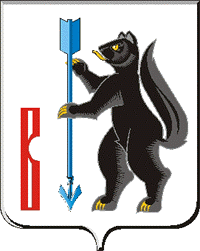 РОССИЙСКАЯ ФЕДЕРАЦИЯСВЕРДЛОВСКАЯ ОБЛАСТЬДУМА ГОРОДСКОГО ОКРУГА ВЕРХОТУРСКИЙРЕШЕНИЕот «16» февраля 2021г. №3г. ВерхотурьеО внесении изменений решение Думы городского округа Верхотурский от 31.10.2013 № 58 «Об утверждении перечня должностей муниципальной службы городского округа Верхотурский, при назначении на которые и при замещении которых, муниципальные служащие обязаны предоставлять сведения  о своих доходах, расходах, об имуществе и обязательствах имущественного характерасвоих супруги (супруга) и несовершеннолетних детей»      В соответствии Решением Думы городского округа Верхотурский 09 ноября 2017 года № 62 «Об утверждении Структуры Администрации городского округа Верхотурский» (с изменениями, внесенными Решением Думы городского округа Верхотурский от 18.06.2020 № 25), руководствуясь статьей 21 Устава городского округа Верхотурский, Дума городского округа ВерхотурскийРЕШИЛА:     	1.Внести в Перечень должностей муниципальной службы городского округа Верхотурский, при назначении на которые и при замещении которых, муниципальные служащие обязаны предоставлять сведения о своих доходах, расходах, об имуществе и обязательствах имущественного характера своих супруги (супруга) несовершеннолетних детей, утвержденный Решением Думы городского округа Верхотурский от 31.10.2013 № 58 «Об утверждении перечня должностей муниципальной службы городского округа Верхотурский, при назначении на которые и при замещении которых муниципальные служащие обязаны предоставлять сведения о своих доходах, расходах, об имуществе и обязательствах имущественного характера своих супруги (супруга) и несовершеннолетних детей», следующие изменения:исключить должность начальника Управления образования Администрации городского округа Верхотурский.	2.Настоящее Решение вступает в силу с момента подписания. 3.Опубликовать настоящее Решение в информационном бюллетене «Верхотурская неделя» и разместить на официальном сайте городского округа Верхотурский.4.Контроль исполнения настоящего Решения возложить на постоянную комиссию по безопасности и местному самоуправлению Думы городского округа Верхотурский            Главагородского округа Верхотурский				    А.Г. ЛихановПредседатель Думыгородского округа Верхотурский 				    И.А. Комарницкий